LAMPIRAN 1KUESIONER PENELITIANSurvei Analisis Keputusan Pembelian melalui Alat Pembayaran Digital GO-PAY Terhadap Gerai Chatime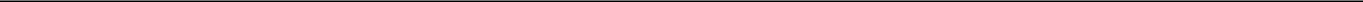 Kepada para responden yang terhormat,Perkenalkan nama saya Melvin Nicholas Limuel, mahasiswa Institut Bisnis dan Informatika Kwik Kian Gie jurusan Ilmu Administrasi Bisnis angkatan 2015. Saat ini saya sedang mengadakan studi analisis keputusan pembelian melalui alat pembayaran digital GO-PAY terhadap gerai Chatime di wilayah Kelapa Gading. Di bawah ini adalah daftar pernyataan mengenai alat pembayaran digital GO-PAY yang sudah disusun secara mendetil. Dengan ini saya mohon kesediaan dan kerja sama Anda untuk meluangkan waktu dan mengisi jawaban dengan lengkap dan sesuai dengan kenyataan yang ada. Terima kasih.Apakah Anda sudah pernah menggunakan alat pembayaran digital GO-PAY untuk melakukan transaksi pembayaran untuk gerai Chatime di Wilayah Kelapa Gading ?YaTidak (Jika tidak, maka silahkan berhenti. Terima kasih.)Alamat/domisili Anda :Jakarta PusatJakarta BaratJakarta UtaraJakarta SelatanJakarta TimurUsia Anda :15-22 tahun23-30 tahun31-38 tahun39-46 tahun47-54 tahun≥ 55 tahunJenis Kelamin Anda :PriaWanitaPekerjaan Anda :PelajarPegawai SwastaPegawai NegeriIbu Rumah TanggaWirausahawanLainnyaBerilah tanda bulat (O) pada nilai yang menurut Anda paling benar.Terima kasih atas kerja sama Anda.LAMPIRAN 2DATA KUESIONER PENELITIANLAMPIRAN 3HASIL UJI VALIDITASVariabel Promosi (Sebelum Validitas) #1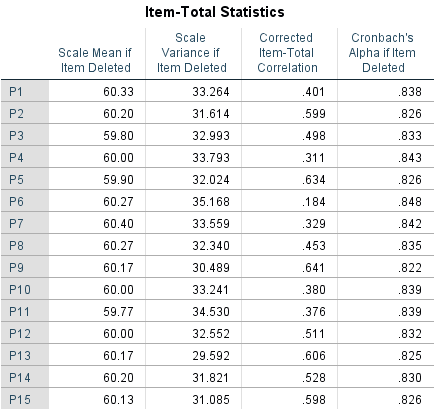 Variabel Promosi (Sebelum Validitas) #2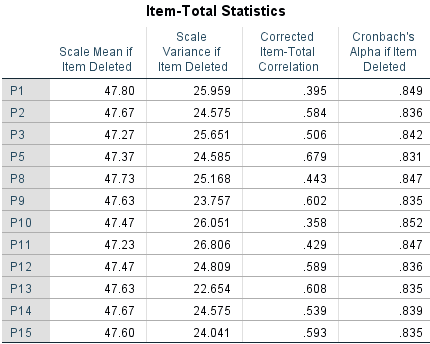 Variabel Promosi (Setelah Validitas)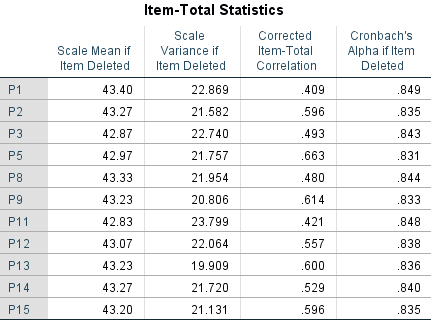 Variabel Persepsi Kemudahan Penggunaan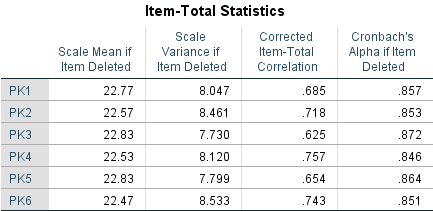 Variabel Keputusan Pembelian (Sebelum Validitas)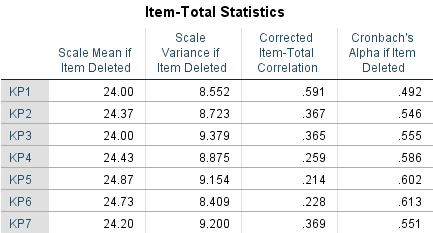 Variabel Keputusan Pembelian (Setelah Validitas)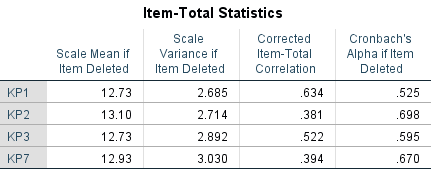 LAMPIRAN 4HASIL UJI RELIABILITASVariabel Promosi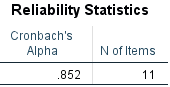 Variabel Persepsi Kemudahan Penggunaan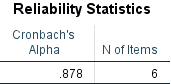 Variabel Keputusan Pembelian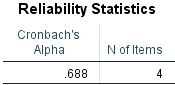 LAMPIRAN 5HASIL UJI ASUMSI KLASIKUji Normalitas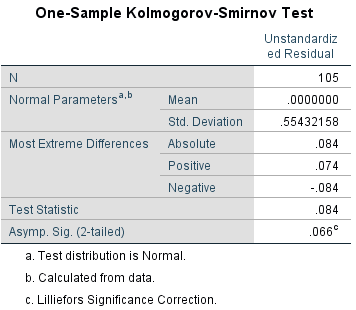 Uji Multikoliniaritas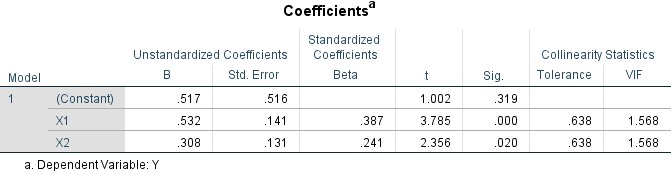 Uji Heterokesdastisitas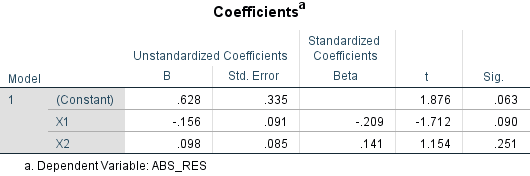 LAMPIRAN 6HASIL UJI F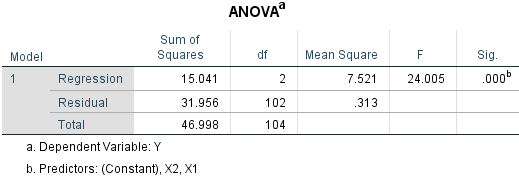 LAMPIRAN 7HASIL UJI t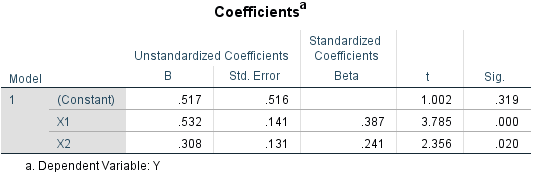 LAMPIRAN 8UJI KOEFISIEN DETERMINASI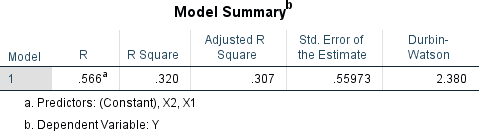 LAMPIRAN 9TABEL T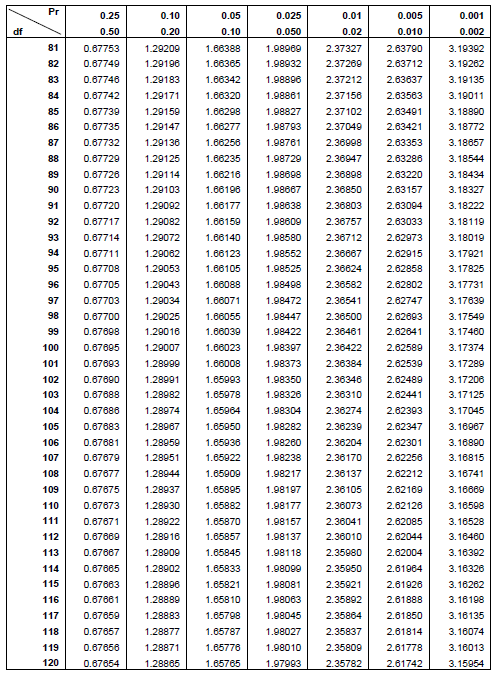 Lampiran 10Pra kuesionerSurvei Analisis Keputusan Pembelian melalui Alat Pembayaran Digital Terhadap Gerai MinumanKepada para responden yang terhormat,Perkenalkan nama saya Melvin Nicholas Limuel, mahasiswa Institut Bisnis dan Informatika Kwik Kian Gie jurusan Ilmu Administrasi Bisnis angkatan 2015. Saat ini saya sedang mengadakan studi analisis keputusan pembelian melalui alat pembayaran digital terhadap gerai minuman Di bawah ini adalah daftar pernyataan Pra mengenai alat pembayaran digital yang sudah disusun secara mendetil. Dengan ini saya mohon kesediaan dan kerja sama Anda untuk meluangkan waktu dan mengisi jawaban dengan lengkap dan sesuai dengan kenyataan yang ada. Terima kasih.Apakah Anda sudah pernah menggunakan alat pembayaran digital untuk melakukan transaksi pembayaran untuk gerai minuman ?YaTidak (Jika tidak, maka silahkan berhenti. Terima kasih.)Alamat/domisili Anda :Jakarta PusatJakarta BaratJakarta UtaraJakarta SelatanJakarta TimurUsia Anda :15-22 tahun23-30 tahun31-38 tahun39-46 tahun47-54 tahun≥ 55 tahunJenis Kelamin Anda :PriaWanitaPekerjaan Anda :PelajarPegawai SwastaPegawai NegeriIbu Rumah TanggaWirausahawanLainnyaBerilah tanda bulat (O) pada nilai yang menurut Anda paling benar.Terima kasih atas kerja sama Anda.Lampiran 11DATA PRA KUESIONER KETERANGAN:  1   = Sangat Tidak Setuju  2   = Tidak Setuju  3   = Netral  4   = Setuju  5   = Sangat SetujuPromosiNilaiIntensitas Penayangan Iklan oleh alat pembayaran Digital GO-PAY cukup tinggi untuk  gerai Chatime1      2      3      4      5Saya tertarik dengan iklan yang diberikan alat pembayaran digital GO-PAY terhadap  gerai  Chatime1      2      3      4      5Saya mendapatkan informasi yang jelas dari iklan yang diberikan oleh Alat pembayaran digital GO-PAY terhadap   gerai  Chatime1      2      3      4      5Promosi yang diberikan oleh alat pembayaran digital GO-PAY tehadap  gerai  Chatime cukup tinggi1      2      3      4      5Alat pembayaran digital GO-PAY berorientasi pada hubungan pelanggan pada gerai Chatime1      2      3      4      5Alat pembayaran digital GO-PAY berorientasi terhadap respon pelanggan Chatime1      2      3      4      5Kemampuan alat pembayaran digital GO-PAY untuk menjangkau pembeli Chatime yang sulit ditemukan cukup baik1      2      3      4      5Track Record alat pembayaran digital GO-PAY terhadap  gerai Chatime cukup baik1      2      3      4      5Testimoni yang diberikan pelanggan terhadap alat pembayaran digital GO-PAY pada  gerai  Chatime cukup baik1      2      3      4      5Alat pembayaran digital GO-PAY aktif dalam media digital dalam mempromosikan  gerai  Chatime1      2      3      4      5Saya mendapatkan informasi yang lengkap dalam media digital GO-PAY terhadap  gerai  Chatime1      2      3      4      5Persepsi Kemudahan PenggunaanNilaiSaya tidak mengalami kesulitan dalam bertransaksi pada Chatime melalui alat pembayaran digital GO-PAY1      2      3      4      5Saya dapat melakukan kontrol penuh terhadap alat pembayaran digital GO-PAY tehadap Chatime1      2      3      4      5Alat pembayaran digital GO-PAY dalam melakukan transaksi bersifat fleksibel pada Chatime1      2      3      4      5Alat pembayaran digital GO-PAY jelas dan dapat dipahami dalam melakukan transaksi terhadap Chatime1      2      3      4      5Mudah untuk menjadi mahir dalam menggunakan alat pembayaran digital GO-PAY dalam melakukan transaksi terhadap Chatime1      2      3      4      5Alat pembayaran digital GO-PAY mudah digunakan dalam bertransaksi di Chatime1      2      3      4      5Keputusan PembelianNilaiSaya membeli produk karena Chatime memiliki produk Chatime cukup baik1      2      3      4      5Saya akan membeli produk Chatime karena memiliki brand yang baik1      2      3      4      5Saya akan membeli produk Chatime karena ketersediaan produk yang selalu ada1      2      3      4      5Saya lebih memilih untuk melakukan transaksi menggunakan alat pembayaran digital GO-PAY terhadap gerai Chatime1      2      3      4      5P1P2P3P4P5P6P7P8P9P10P11PK1PK2PK3PK4PK5PK6KP1KP2KP3KP4344553354445454554525443423444424343442114343322333544545443453555554555554545555554443544443424554345433444125444444444445345234334442244343433333555555455435445554555554545455555555554335354544555545555555445445345344435544555445544554545454545455544555455444555555554445122554541125545555455545424254454445444424434444443444444443434454545544545554545444443355543345555554225554544455555555555554445344234435555555345444545555455454555435444444444445445545444545555555555455445544455544554545555553445444444444444444455444544544444544444454435445444553444555454545454444444443344444444445443455555555554445555555455555455555345555344554445544445544444433233335555454344555545455454445554455435243543543534325455344434454444443544434423443443544444553332344344455445555554455444344444444444433343443444444444454445433445445444444543454454554555455555554443355455444334434444455324444454445455555555555544545345444445454454444445555455555545555554554455455554555455444454455545555554444454433444444333444444434522455555555555111554444435443444455545544545444533454555455544444544444444434344444434545544444445325555555155535555555555342444343424234433432555555555555555555555555555455554555555544244423342444443332233444445132333245453333333444444434444444443444334343234333355522445444554454544445554555555555555555555555344555345555555555555454433344455444445435444455344545555554444443333344334444444444555555555555555555555444433444445555555514554454555555444545445333333333333333333334444543344445444453435444555545444555554335443234333323434435333344454435542325551215344444434344344444344544444534344444434443553433344544444555435555555554555555551255343354444445333434444333433333322433234221455455545555555555555444344444545455554432334444333444433334234544455544554444555455544455444453444445544545454454445444454454444545445444534454555544533544445444555445443544554545455455524454533345455445555535443533355445455555535443544454554544554334553543455554445455525544433455445545545544554533554444344545434354434345455454544435433533444445344455545444533454455445455445354545454435455454435343444455445554455535443422454344445455435545445355445455554534455533444545455445545554455455544555554434KETERANGAN:  1   = Sangat Tidak Penting  2   = Tidak Penting  3   = Netral  4   = Penting  5   = Sangat PentingPromosiNilaiIntensitas Penayangan Iklan oleh alat pembayaran Digital cukup tinggi untuk gerai minuman1      2      3      4      5Iklan yang menarik pada alat pembayaran digital1      2      3      4      5Kejelasan informasi yang diberikan oleh alat pembayaran digital1      2      3      4      5Kemampuan alat pembayaran digital untuk menarik perhatian pengguna atau calon pengguna1      2      3      4      5Promosi yang diberikan oleh alat pembayaran digital1      2      3      4      5Ajakan untuk menggunakan alat pembayaran digital1      2      3      4      5Kustomisasi dalam produk yang ditawarkan1      2      3      4      5Alat pembayaran digital berorientasi pada hubungan pelanggan1      2      3      4      5Alat pembayaran digital berorientasi ada respon pelanggan1      2      3      4      5Tingkat kredibilitas perusahaan1      2      3      4      5Kemampuan Alat pembayaran digital untuk menjangkau calon pengguna.1      2      3      4      5Track Record Perusahaan Alat pembayaran digital1      2      3      4      5Testimoni pengguna alat pembayaran digital1      2      3      4      5Alat Pembayaran digital berfokus pada promosi media digital1      2      3      4      5Penyediaan informasi yang lengkap oleh perusahaan alat pembayaran digital1      2      3      4      5Persepsi Kemudahan PenggunaanNilaiTidak ada kesulitan dalam mempelajari alat pembayaran digital1      2      3      4      5Alat Pembayaran Digital mudah di kontrol oleh pengguna1      2      3      4      5Interaksi Layanan pembayaran digital bersifat fleksibel1      2      3      4      5Alat Pembayaran digital jelas dan mudah dipahami1      2      3      4      5Mudah untuk menjadi mahir dalam menggunakan layanan pembayaran digital1      2      3      4      5Alat pembayaran mudah digunakan oleh siapa saja1      2      3      4      5Keputusan PembelianNilaiAlasan untuk pembelian suatu produk menggunakan alat pembayaran digital1      2      3      4      5Alasan pada merk atau brand untuk pembelian suatu produk menggunakan alat pembayaran digital1      2      3      4      5Tingkat ketersediaan atau stok suatu produk1      2      3      4      5Tingkat jumlah pembelian suatu produk1      2      3      4      5Waktu Khusus untuk pembelian suatu produk1      2      3      4      5Metode pembayaran menggunakan uang tunai1      2      3      4      5Metode pembayaran menggunakan alat pembayaran digital1      2      3      4      5P1P2P3P4P5P6P7P8P9P10P11P12P13P14P15PK1PK2PK3PK4PK5PK6KP1KP2KP3KP4KP5KP6KP7345454322555355444555555522454555444555455455554555445545355533555555455544555455445433244444444332443333333254444444343445554543344544434344555554455555555555554455425455444254254444554555445524444553443344434333333333333335555545455445445555555453355444444455355444554545444555433453443344322334455533443234444444445554445555554555333454553444555354544555455433345555445545445455555554444554555544555555554555455455334555555555555555555555555555534554555555555455555545343255444545444444444554344444334433545444453444455455524443435544555555553555455543543444445544444455555555555555555445454344545544553555444335554545454444453555554454543445555555454445554555455554545334444343443344342334534445445544344555444344553555445334453544445555554555555555355345445333444544344534434434444555445545424555555555533155545455555554543444445535544